বিশেষ কৃতিত্বের অংশীদার হিসেবে কৃষিবিদ মাহফুজ হোসেন মিরদাহ্ স্যারকে সাধুবাদ জানাই।
.......ড. মো. আখতারুজ্জামান।কৃষিবিদ মাহফুজ হোসেন মিরদাহ আমার অগ্রজ সহকর্মী, আমার এক ব্যাচ সিনিয়র একাডেমিক্যালি এবং চাকুরিতে । আমার চাকুরি ৮ম বিসেএস’এ আর মাহফুজ স্যার যোগদান করেন ৭ম বিসিএস'র মাধ্যমে; বর্তমানে তিনি ঝিনাইদহ কৃষি প্রশিক্ষায়তনের(এটিআই) চীফ ইন্সট্রাক্টর হিসেবে কর্মরত । আমার অনান্য অগ্রজ সহকর্মীদের মতই আমি তাঁকে সমভাবে সম্মান করি, শ্রদ্ধা করি এবং তাঁর পেশাগত জ্ঞান যোগ্যতা দক্ষতা মেধা ও মননশীলতাকে প্রণতি জানাই ।আমার জনৈক শ্রদ্ধাভাজন অগ্রজ সহকর্মী ড. সৈয়দ জয়নুল আবেদীন (অবসরপ্রাপ্ত উপপরিচালক, কৃষি সম্প্রসারণ অধিদপ্তর) স্যারের টেলিফোনিক ও ইমেইল বার্তার মাধ্যমে আবেশিত হয়ে মাহফুজ স্যারের একটা বিশেষ কৃতিত্বের জন্যে তাঁকে সাধুবাদ দেয়ার লক্ষ্যেই আমার আজকের এই লেখার অবতারণা। আমার সাথে কেউ সহমত পোষণ নাও করতে পারেন ; এটা নিছকই আমার ব্যক্তিগত অভিমত ।বিগত শতাব্দী এবং একবিংশ শতাব্দীর উষালগ্নে কৃষি সম্প্রসারণ অধিদপ্তরে(ডিএই) আমার দেখা যে ক’জন প্রাকটিক্যাল হর্টিকালচারিস্ট বা উদ্যানতত্ত্ববিদ ছিলেন মাহফুজ স্যার তাঁদের মধ্যে অন্যতম। ঐ সময়ে ডিএই তে যেসব প্রথিতযশা হর্টিকালচারিস্ট ছিলেন তাঁদের মধ্যে অন্যতম ছিলেন, অগ্রজ সহকর্মী সর্বজনাব কৃষিবিদ এনামুল হক(অবসরপ্রাপ্ত মহাপরিচালক, কৃষি সম্প্রসারণ অধিদপ্তর); আবু হানিফ মিয়া (অবসরপ্রাপ্ত মহাপরিচালক, কৃষি সম্প্রসারণ অধিদপ্তর); কৃষিবিদ কামরুজ্জামান, মাহফুজ হোসেন মিরদাহ, ড. খালেদ কামাল, মোফাজ্জেল হোসেন, আইউব হোসেন খান, জাহিদুল ইসলাম, খন্দোকার মাউদুদুল হক, সঞ্চয় কুমার কয়েলদার প্রমুখ। তাঁদের পদাঙ্ক অনুসরণ করে পরবর্তীকালে আরো কিছু হর্টিকালচারিস্ট ঋদ্ধ হয়েছে। এসব কর্মকর্তাদেরকে প্রাকটিক্যাল হর্টিকালচারিস্ট বলছি এই অর্থে যে, হর্টিকালচার বা উদ্যানতত্ত্ব এমন একটা ব্যবহারিক বিষয় যেখানে তাত্বিক জ্ঞান বা পুঁথিগত বিদ্যার সাথে ব্যবহারিক তথ্য এবং তত্বের বিস্তর ফাঁরাক লক্ষ্যণীয়; ফলে হর্টিকালচার সম্পর্কে পেশাগত ব্যবহারিক জ্ঞানের কোন তুলনাই চলে না; অন্তত: সম্প্রসারণ কাজের ক্ষেত্রে।২০০৪-০৫ সালের দিকে ডিএই তে চলমান “সমন্বিত উদ্যান উন্নয়ন প্রকল্পে”’র(IQHDP) প্রকল্প পরিচালক ছিলেন খলিলুর রহমান স্যার এবং সিনিয়র মনিটরিং এণ্ড ইভ্যালুয়েশন অফিসার ছিলেন মাহফুজ স্যার। বস্তুত: ঐ প্রকল্পের পিপি, ডিপিপি’র সব কাজে মাহফুজ স্যার এবং তাঁর ক’জন ঘনিষ্ট হর্টিকালচারস্টি বন্ধুদের সম্মিলিত প্রয়াস ছিল। আবার IQHDP’র প্রকল্প পরিচালক খলিল স্যার হলেও প্রকল্পের সমূদয় টেকনিক্যাল কাজ পরিচালনা করতেন মাহফুজ স্যার। এই প্রকল্পের সফলতার জন্যে প্রকল্পটি পরে দ্বিতীয় ফেজ অব্দি সম্প্রসারিত হয়েছিল।উদ্যানতাত্ত্বিক জ্ঞান সাধারণ কৃষক ও স্টেকহোল্ডারদের মাঝে সম্প্রসারণের লক্ষ্যে সে সময় এই প্রকল্প থেকে “উদ্ভিদের বংশবিস্তার পদ্ধতি(২১.০৯ মিনেটের)” “বৃক্ষরোপণ ও তার পরিচর্যা(১৭.১৯ মিনিটের)”,এবং “ঢাকা শহরের ছাদে বাগান কা্র্যক্রম(১৫.৪০ মিনিটের)” শিরোনামে তিনটি অসাধারণ কারিগরী ডকুমেন্টারী তৈরি করা হয়েছিল; যার একক কৃতিত্ব ছিল মাহফুজ স্যারের; এবং এই ডকুমেন্টারী তৈরি করতে সে সময়ে কোন কারিগরী টিম, ব্যক্তি বা প্রতিষ্ঠানকে হায়ার করা হয়নি; ঐ সময়ে প্রকল্প কর্মরত সামান্য একজন কম্পিউটার অপারেটর সোলায়মান কে সাথে নিয়ে মাহফুজ স্যার এই কাজটি করেন এবং তাঁকে খুব কাছ থেকে সাউণ্ড ডাবিং স্ক্রিপ্ট লেখা সহ বিশেষ সহযোগিতা প্রদান করেছিলেন তাঁর সহধর্মীনি কাম সহকর্মী কৃষিবিদ জাকিয়া মাহফুজ। আমার জানামতে মাহফুজ স্যারের আরেকজন বন্ধু ড. খালেদ কামাল স্যার, যিনি ফলবীথি হর্টিকালচার সেন্টারের হর্টিকালচারিস্ট ছিলেন তিনিও ঐ সময় এ বিষয়ে মাহফুজ স্যারকে সবিশেষ সহযোগিতা দিয়েছিলেন। এই ক'জন মানুষের অনবদ্য প্রচেষ্টা এবং প্রকল্প পরিচালক খলিল স্যারের সার্বিক পৃষ্ঠপোষকতায় এই ডকুমেন্টারী তৈরি করা সম্ভব হয়েছিল।ডিএই তে হর্টিকালচার বা উদ্যানতত্বের উপরে অনেক প্রকল্প হয়েছে এবং এখনো হচ্ছে; তবে আমার দেখা এত কম পয়সায় উচ্চমানের হাইটেক নির্ভর কোন ডকুমেন্টারী এ যাবত তৈরি করা হয়েছে বলে আমার নজরে আসেনি।এখানে যে কথাটি না বললেই নয় তা হলো মাহফুজ স্যার শুধু একজন ভাল হর্টিকালচারিস্টই নন, উনি একজন ভাল এমেচার তথ্য প্রযুক্তিবিদও বটে! ডিএই তে মাঠ পর্যায়ে মাল্টিমিডিয়া প্রজেক্টর ব্যবহার করে প্রশিক্ষণ ও সেমিনার সিম্পোজিয়াম পরিচালনার সূচনা হয়েছিল এই মানুষটির হাত ধরেই। ২০০৬ সালে আমি যখন যশোরে ১ লক্ষ ৩৭ হাজার টাকার দামের মাল্টিমিডিয়া প্রজেক্টর ব্যবহার করে আমার হর্টিকালচার সেন্টারে প্রশিক্ষণ চালাতাম তখন যশোর জেলাতে ২য় আরেকটি মাল্টিমিডিয়া প্রজেক্টর ছিল জেলা তথ্য অফিসের , তারা সেটা ব্যবহার করতো, ভিডিও ডকুমেন্টারী দেখানোর কাজে, অন্যকোন কাজে নয়। প্রকল্পের ডিপিপিতে নির্ধারিত স্লাইড প্রজেক্টর কেনার প্রভিশন কে অতি কষ্টে পরিবর্তন করে মাল্টিমিডিয়া প্রজেক্টর চালু করেন মাহফুজ স্যার। এসব কোন কল্প কথা নয়, সত্য ঘটনার অবিকল প্রতিলিপি মাত্র।কা্র্যত: মাহফুজ স্যার ও তার সমসাময়িক বন্ধুদের কাছ থেকে আমার মধ্যে হর্টিকালচার বা উদ্যানতত্ত্ব বিষয়ক কিছু জ্ঞান গরিমা ও অভিজ্ঞতা শাণিত হয়েছিল যেটার উপরে নির্ভর করে বিভাগীয় এবং বিভাগের বাইরে দেশে বিদেশে বহুস্থানে অসংখ্য প্রশিক্ষণ সেমিনার সিম্পোজিয়ামে মূখ্য বক্তা এবং আলোচক হিসেবে বক্তৃতা করে বিশেষ সম্মান পেয়েছি এবং এখনো পাচ্ছি। সুতরাং এ ব্যাপারে মাহফুজ স্যার ও তাঁর সমসাময়িক হর্টিকালচারিস্ট সহকর্মীদের অবদানকে খাটো করে দেখার কোন কারণ নেই।বস্তুত: যা বলতে চাইছি:
মাহফুজ স্যারের তৈরি করা ঐ তিনটা সিডির কপি হয়তবা এখনো কারুর সংগ্রহে থাকতে পারে তবে আমার কাছে এখনো সেই তিনটি সিডির মূল কপিটি সংরক্ষিত রয়েছে। আমি জীবনে বহু প্রশিক্ষণ ও সেমিনারে এসব সিডির ডকুমেন্টারী দেখিয়ে ভূঁয়সী প্রশংসা পেয়েছি। তবে সেটার কৃতিত্ব অবশ্যই আমার নয়, মাহফুজ স্যারের।হর্টিকালচার সেন্টার ছেড়েছি সেই ২০০৯ সালের উষালগ্নে কিন্ত হর্টিকালচার আমার পিছু ছাড়েনি । ২০১৩ সালে আমি তখন মেহেরপুরে কৃষি সম্প্রসারণ অধিদপ্তরের জেলা অফিসে অতিরিক্ত উপ পরিচালক হিসেবে কর্মরত। উদ্যানতত্বে সমৃদ্ধ মেহেরপুরের বিভিন্ন প্রশিক্ষণে মাহফুজ স্যারের এসব সিডি দেখাতাম। এ সময় কৌতূহল বশত: ২০১৩ সালের ডিসেম্বর সাসের ২৭ তারিখ সন্ধ্যায় মাহফুজ স্যারের এই তিনটি ডকুমেন্টারীর একটা থেকে একটা অংশ কেটে নিয়ে শুধুমাত্র আমের কলম করার পদ্ধতি সম্বলিত ৭.৫৫ মিনিটের খণ্ডাংশ ভিডিওটি ইউটিউবে আপলোড করি ইনটেলেকচুয়াল রাইট ঠিক রেখে। এবং সেখানে তথ্য হিসেবে ইংজেীতে যা লিখেছিলাম সেটা হলো এমন 
,“Published on Dec 27, 2013: This is an exclusive video of mango grafting techniques. This video was prepared under the financial support of Integrated Quality Horticulture Developed Project (IQHDP) (1st Phase) of Department of Extension ,Bangladesh.The then Project's Monitoring & Evaluation Officer Mr Mahfuz Hossain Mirdah (Agriculturist) and his wife Mrs Zakia Mahfuz (Agriculturist) played a vital and utmost role to develop this video. This video was uploaded for better circulation of those who are interested about mango grafting. Uploaded by: Dr Akhtaruzzaman (00-88-01711-884191) now working as Additional Deputy Director(PP), DAE, Meherpur.Category :Science & Technology;License: Standard YouTube License”
এই ভিডিওটি আপলোড করার পরে আমি দেশে বিদেশের অনেক জায়গা থেকে অনেক ফোনকলও পেয়েছি। গত পরশু রাতে আমার শ্রদ্ধাভাজন অগ্রজ সহকর্মী ড. সৈয়দ জয়নুল আবেদীন (অবসরপ্রাপ্ত উপপরিচালক, কৃষি সম্প্রসারণ অধিদপ্তর) স্যারের টেলিফোনিক ও ইমেইল বার্তার মাধ্যমে জানলাম যে, মাহফুজ স্যারের তৈরি করা এবং আমার আপলোড করা ভিডিওটি দেখেছেন এমন মানুষের সংখ্যা ৫ লাখ ৫১ হাজার ১৮ ছাড়িয়ে গেছে। আবার আজকে আমি যখন এটা লিখছি(সকাল সাড়ে ৯টা, ২২ অক্টোবর,২০১৬ খ্রি.) তখন সে সংখ্যা ৫ লাখ ৬৪ হাজার ২৪২ জনে। সুতরাং কিভাবে এই ডকুমেন্টারী দর্শক নন্দিত হচ্ছে সেটা সহজেই অনুমেয়। অবশ্য ড. সৈয়দ জয়নুল আবেদীন স্যার ইতোমধ্যে এই খবরটি উনার বিভিন্ন শুভাকাঙ্খীদের কাছে ইমেইল বার্তায় প্রেরণ করেছেন এবং উনার লিঙ্কড্ইন এ্যাকাউন্টেও লিঙ্ক করেছেন। জয়তু ড. সৈয়দ জয়নুল আবেদীন স্যার।সমসাময়িক কালে কৃষি সেক্টরে বাংলাদেশ থেকে আপলোড করা কোন ডকুমেন্টারী এতটা জননন্দিত হয়েছে বলে জানা যায়নি। এটা ড. সৈয়দ জয়নুল আবেদীন স্যার খুব কৃতজ্ঞতার সাথে স্মরণ করলেন। আপনারদের সদয় জ্ঞাতার্থে এবং বহুল প্রচারের ভিডিওটি এখানে আপলোড করলাম সাথে সাথে আপনারা এই লিঙ্কে ক্লিক
(https://www.youtube.com/watch?v=A4Ib5SbAs9M) 
করেও ইউটিউবে সেটার বর্তমান স্ট্যাটাস জানতে পারবেন।আমি খুব দৃঢ়তা ও আস্থার সাথে বলছি, এখানে আমার কোন কৃতিত্ব নেই, বলা চলে আমি HIS MASTER’S VOICE(HMV)’র মত মাহফুজ স্যারের তৈরি করা একটা ডকুমেন্টারীর খণ্ডাংশ প্রচার করেছি মাত্র।আমার ফেসবুক পাঠকদের কাছে আমার সবিনয়ে জানতে চাই:-
মাহফুজ স্যারের তৈরি করা এই কর্মযজ্ঞের জন্যে যদিতাঁকে সাধুবাদ জানাই তাহলে সেটা খুব অশোভন হবে কী? ভাল কাজের জন্যে মানুষকে উৎসাহিত না করলে ভাল কাজের সৃষ্টি হবে কী করে? সেজন্যে তো বরেণ্য বাঙালী ব্যক্তিত্ব শিক্ষাবিদ ডক্টর মুহাম্মদ শহীদুল্লাহ খুব আক্ষপ করে বলেছিলেন, “যে দেশে গুণের কদর নেই, সে দেশে গুণী জন্মাতে পারেনা”।ব্যক্তি মাহফুজ হোসেন মিরদার সাথে কোন কারণে কারুর কোন ক্ষোভ আক্রোশ বা দৃষ্ভিঙ্গিগত পার্থক্য থাকতেই পরে; কেউ তার সম্পর্কে ব্যঙ্গক্তি বা বক্রক্তি করতেই পারেন কিন্তু তার অবদান কে ছোট করে দেখার কোন কারণ আছে কী?বিগত দুই দশকে জাতীয় ও আন্তর্জাতিক পরিমণ্ডলের মত বাংলাদেশেরও অনেক পরিবর্তন হয়েছে, পরিবর্তন সূচিত হয়েছে এ দেশের কৃষিতে; ডিএই তে উদ্যানতত্বের উপরে অনেক প্রকল্প চলমান রয়েছে অথচ আমার জানামতে আজও চালু হতে দেখিনি মাহফুজ স্যারের স্বপ্নলালিত পরিবেশ বান্ধব এবং যুগোপযোগী ছাদে বাগান প্রকল্প; নেয়া হয়নি এখন অব্দি ডিএই’র তত্ত্বাবধানে ফুল বিষয়ক কোন একক প্রকল্প অথচ ফুল বাংলাদেশের একটা প্রমাইজিং সেক্টর যার সূতিকাগার যশোরের ঝিকরগাছা উপজেলা, যেটি ফুলের রাজধানী হিসেবে খ্যাত। অনেককাল আগে ফুল নিয়েও কথা বলতে শুনেছিলাম মাহফুজ স্যারকে।আমি ব্যক্তিগতভাবে মনে করি এখনো মাহফুজ স্যার এবং তাঁর মত কৃষি সম্প্রসারণ বিভাগে কর্মরত কিছু হর্টিকালচারিস্টদের হর্টিকালচার বিষয়ক বিদ্যা ও অভিজ্ঞতাকে যথাযথভাবে কাজে লাগিয়ে ডিএই এগিয়ে যেতে পারে সমৃদ্ধির পথে; পরিশীলিত ও উত্তরণ ঘটতে পারে বাংলাদেশের হর্টিকালচার সেক্টর। আমরা সেই সুদিনের প্রতিক্ষায় প্রতীক্ষিত রইলাম।At Last but not Least, মাহফুজ স্যার আপনাকে সবিনয়ে বলতে চাই,
আমার মাধ্যমে আপনাকে আপনার উদ্যান বিষয়ক জ্ঞান সাধনার একটুখানির সফল প্রয়োগে ভার্চুয়াল জগতের মাধ্যমে দেশে বিদেশে যে উচ্চতর সম্মান ও প্রচারণা আপনি পেয়েছেন, তার জন্যে আপনাকে সেলাম জানাই, জানাই সাধুবাদ।।আপনার হর্টিকালচার জ্ঞান সাধনার আরো উত্তরণ ঘটুক এই প্রত্যাশায় আল্লাহ হাফেজ।
সাধো! সাধো!!নিচে ফেসবুক পাঠকের প্রতিক্রিয়া দেখুন:DrMd Akhtaruzzaman added 3 photos and 2 videos — feeling joyful with শাহানারা বেগম শেলী and 10 others.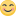 October 22, 2016 · Jessore · Top of FormLikeShow more reactionsCommentShare62 Golam Mahbub Alam, Md Kazim Uddin and 60 others28 Shares21 CommentsCommentsSaifur Rahman খুব সুন্দর হয়েছে।LikeShow more reactions· Reply · 2· October 22, 2016 at 1:47pmRemoveDrMd Akhtaruzzaman বন্ধু তোমার ভাল লাগার জন্যে অনেক অনেক ধন্যবাদ। বেশী খুশি হয়েছি আমার লেখাটা শেয়ার করার জন্যে।LikeShow more reactions· Reply · October 22, 2016 at 6:08pm · EditedManageWrite a reply...Rafiqul Islam ধন্যবাদ আকতার, আমার দ'জন অত্যন্ত প্রিয় মানুষ কৃষিবিদ মাহফুজ হোসেন মিরদাহ এবং ত‍ার সহধর্মীনি কৃষিবিদ জাকিয়া মাহফুজ সম্পর্কে এ লেখনির জন্য । তাদের সম্পর্কে আমি শুধু একটু যোগ করতে চাই পেশাগত যোগ্যতার বাইরে তারা অসাধারণ ভাল মনের মানুষ । আমি কৃষি ক্যাডারে চাকুরী করার সময় দৌলতপুর এটিআইতে অবস্থানকালীন তাদের যে আথিতিয়তা পেয়েছি সেটা আজীবন ভোলার নয় ।LikeShow more reactions· Reply · 4· October 22, 2016 at 2:25pmRemoveDrMd Akhtaruzzaman দোস্ত আমি তো বিশেষ একটা বিষয়কে বেজ করে লেখাটা লিখেছি, ফলে সেখানে ব্যক্তিগত বিষয়ের অবতারণা অবান্তর! তবে আমি উনাদের মানবিক বিষয়টা বেশ জানি। দোস্ত তোমার ভাল লাগার জন্যে এবং ভাল কিছুর তথ্য সংযোজনের জন্য অনেক অনেক ধন্যবাদ।LikeShow more reactions· Reply · 2· October 22, 2016 at 6:04pmManageRafiqul Islam আকতার ঠিক্ই বলেছ । তোমার লেখনীটা একটা বিশেষ বিষয়ের উপর উদ্দীপনামূলক - যা আজকাল দেখাই যায় না । আমরা ভুলে যাচ্ছি মানুষকে ভাল কাজের স্বীকৃতি দিতে, দুটো ভাল কথা বলে প্রশাংসা করতে বরং অন্যের ভাল কাজ নিজের বলে চালিয়ে দিতে কুন্ঠা বোধ করি না । তোমাকে ধন্যবাদ লিটন ভাইকে লেখা উদ্দীপনামূলক লেখনীর জন্য । ভাল থাকো ।LikeShow more reactions· Reply · 2· October 22, 2016 at 6:47pmRemoveDrMd Akhtaruzzaman দোস্ত অন্যকে স্বীকৃতি দিলে বা অন্যকে সম্মান দিলে নিজের সম্মান কমে না বরং বাড়ে। আমি সেটাই করেছি মাত্র।
দোস্ত ২৩ ডিসেম্বর বাকৃবি ক্যম্পাসে দেখা হবে ইনশ শা আল্লাহ্।LikeShow more reactions· Reply · 2· October 22, 2016 at 9:07pmManageWrite a reply...Mosharaf Hossain চমৎকার উদ্দীপনামূলক উপস্থাপনা। দোস্ত সামনে এগিয়ে চল।LikeShow more reactions· Reply · 1· October 22, 2016 at 4:52pmRemoveDrMd Akhtaruzzaman দোস্ত ভাল কাজের স্বীকৃতি দিলে তো আরেকটা ভাল কাজ করা হয়; আমি সেটা করেছি মাত্র।
ভাল থাকিস দোস্।
বিশেষ ধন্যবাদ আমার লেখাটা শেয়ার করার জন্যে।LikeShow more reactions· Reply · 1· October 22, 2016 at 6:09pm · EditedManageKrishibid Khalilur Rahman very fineLikeShow more reactions· Reply · 2· October 23, 2016 at 6:36amRemoveDrMd Akhtaruzzaman স্যার আপনি লেখাটা পড়েছেন জেনে ভাল লাগলো।LikeShow more reactions· Reply · October 24, 2016 at 12:11amManageWrite a reply...Asgar Ali IQHDp তে আমিও ছিলাম দুলাভাই। মাগুরা হর্টিকালচারLikeShow more reactions· Reply · 1· October 22, 2016 at 9:23pmRemoveDrMd Akhtaruzzaman তা বটে, তবে শ্যালক তুমি কিন্তু আমার লেখাটা সম্পর্কে কোন মন্তব্য করোনি। তাহলে তুমি কী লেখাটা ঠিকমত পড়নি?LikeShow more reactions· Reply · October 22, 2016 at 10:24pmManageWrite a reply...Md Abu Hanif Miah প্রিয় আক্তার সত্যিই তুমি একজন সাদা এবং উদার মনের মানুষ । আমরা সবাই শুধু নিজের গুন গান গেয়ে নিজেকে ফলাও করে প্রকাশ করে থাকি। অন্যের প্রশংসা বা অন্যের কাজের স্বীকৃতি দেওয়ার মত মন মানসিকতা আমাদের মাঝে নেই বললেই চলে । তুমি মাহফুজ মৃধা সম্নন্ধে যে বক্তব্...See MoreLikeShow more reactions· Reply · 3· October 22, 2016 at 11:26pmRemoveDrMd Akhtaruzzaman স্যার আপনি আমার এতটা প্রশংসা করলেন যা জেনে আপনাকে ধন্যবাদ দেয়ার কথা ভাবতে পারছি না, কারণ আপনার এই লেখা পড়ার পরে মনে হচ্ছে আপনাকে ধন্যবাদ দিলে আপনার যথার্থ মূল্যায়ন হবে না।
স্যার আপনার লেখা পড়ে আমি ততটাই খুশি যা আমি লিখে প্রকাশ করতে অপারগ!
আমি মুগ্ধ, অভ...See MoreLikeShow more reactions· Reply · 1· October 24, 2016 at 12:20amManageMahfuz Mirdah Liton সকলের শুভকামনাই আমার অর্জন..... ধন্যবাদ স্যারLikeShow more reactions· Reply · 1· October 24, 2016 at 10:26amRemoveWrite a reply...Khwaja Hossain I am really proud and happy that both Mahfuz and his wife Zakia are my dear friends. I know both of them are very good person and friendly. They themselves spend lot of time for agriculture, I met them only when I go to BD and I have never seen them missing any of our friends gathering. Mahfuz (Liton) and Zakia, I am proud of you and wish you both the best. Thanks DrMd Akhteruzzaman for your writings, thanks a lotLikeShow more reactions· Reply · 2· October 23, 2016 at 5:46amRemoveDrMd Akhtaruzzaman Dear Khwaja Hossain bhy,
Yes I know you very well.As a friend you have a soft spot on both of them but I know them as my senior colleagues but they are not getting their proper recognition. The information that I mentioned here is perfectly alright & t...See MoreLikeShow more reactions· Reply · 1· October 24, 2016 at 12:29amManageDilruba Shewly Excellent Akhtar!!! I always appreciate your everything you always wrote for us!!! I don't know how much help to everyone by your writing but I'm sure it's 100% helpful to me for getting some of secrets or personal information about everything... I liked some comments that is really true.... we are all busy with ourselves but only you, Akhtar are just thinking about not only yourself but thinking for everybody! May Allah bless you and always help you to be more more patient able person!!! AmeenLikeShow more reactions· Reply · 2· October 24, 2016 at 12:58amRemoveNazmul Ahsan Akhter, I konw him very closely he is unparallel.LikeShow more reactions· Reply · 3· October 24, 2016 at 5:54amRemoveDrMd Akhtaruzzaman replied · 3 RepliesMofazzal Hossain Dr. Akter thanks for your opinion, but we are very mean minded, we can not recognised to a good worker, this is really unfortunate........LikeShow more reactions· Reply · 1· October 27 at 10:10pmRemoveDrMd Akhtaruzzaman Thanks sir for your analytical comments. Sir you know everything, so I have nothing to say. You are a good worker, having good qualities, therefore you will be suffered!
Now we placed everything to Allmighty Allah.LikeShow more reactions· Reply · November 1 at 7:41amManageWrite a reply...Khwaja Hossain সবচেয়ে বড় সত্যি যে আমাদের দেশে বিশেষ করে বেশীরভাগ শিক্ষিত লকেরা সত্য কথা বলতে ভয় পায় কারন ভাবে যদি উপর ওয়ালাদের বিরাগভাজন হন। যদি সত্যি কথা বলতে না পারা যায় তাহলে মানুষের বিকাশ কিভাবে হবে?? আমাদের দেশে কাজের মুল্যায়ন না করেই অনেকেই অত্যান্ত লাভজনক অবস্থানে আছে, আর এই লোভেই শিক্ষিত লোকদের ভয়ংকর রুপ। কিছুদিন আগে আমি আমার স্টাটাস এ লিখেছিলাম আজকে আমাদের কৃষি বিভাবে, উপরের পোস্ট এ প্রোমশনের জন্য পদের কোন সমস্যা নাই, এন্টি লেভেল এও পদের সংখ্যা অনেক বেশী, খামারবাড়িতে অসংখ্য প্রোজেক্ট, এইসব কাজগুলি নিশ্চয়ই গুটিকয়েক করিৎকর্মা ব্যাক্তির প্রোচেষ্টার ফল, এই ব্যাক্তিগুলিকে চিহ্নিত করে আলাদাভাবে বিশেষভাবে সন্মানিত করা উচিত। দুর্ভাগ্য সবাই তাদের প্রচেষ্টার ফল ভোগ করছে, কিন্তু কেউ ই প্রকাশ করতে চায় না।LikeShow more reactions· Reply · 1· October 27 at 11:25pmRemoveDrMd Akhtaruzzaman খাজা ভাই, আপনার কথা সত্য কিন্তু পাশাপাশি এটাও তো সঠিক যে, সত্য কথা বলার দিন এখন শেষ।
ছোটবেলায় পাঠ্য বইয়ে একটা নীতি বাক্য শিখেছিলাম "সদা সত্য কথা বলিবে। মিথ্যা বলিবে না। মিথ্যা বলা মহাপাপ!"
চমৎকার কথা সন্দেহ নেই, কিন্তু আমরা এখন যে সময়ে, যে পরিবেশ ও প্র...See MoreLikeShow more reactions· Reply · November 1 at 7:54am · EditedManageKhwaja Hossain এই পরিস্থিতি খুবই দু:খজনক, বাংলাদেশে যারা সৎ এবং নীতিপরায়ন, নিজের মত প্রকাশ করতে চায় তারা আসলে ২য় শ্রেণীর নাগরিক। নিজের দেশে ২য় শ্রেণীর নাগরিক হওয়া খুবই কষ্টকর। ভালো থাকবেন।LikeShow more reactions· Reply · 1· November 1 at 5:12pmRemoveWrite a reply...Shah Akramul Hoque Actually some people r lucky those got the chance to enter the horticulture centre.At the same time quarantine service is another one.These two had some charms as well as had some opportunities to do better compared to SMOs of field service wing.Ofcourse Mr Mahfuz , my dear friend, is the best of our level. He did Masters in Horticulture & exceptional of other traditional horticulturists. I appreciate his work with great honour.LikeShow more reactions· Reply · October 28 at 12:58am · EditedRemoveKhwaja Hossain Dear friend Shah Akramul Hoque I did not mean for horticulture or quarantine, if you see whole agriculture sector, I mean DAE, jobs in this sector is no more neglected, I believe everyone is in good position. Now there is no problem in getting promotio...See MoreLikeShow more reactions· Reply · 1· October 28 at 1:57amRemoveWrite a reply...Mahfuz Mirdah Liton স্নেহাস্পদ ড. আকতার তার সাবলীল, তথ্যভিত্তিক, সরাসরি লেখনীতে আমার প্রতি অনুরাগের কারণে হয়তো আমার প্রকৃত সৃজনশীলতার চেয়ে বেশীই উপস্থাপিত করে আমাকে কৃতজ্ঞতাপাশে আবদ্ধ করেছে। আসুন, আমরা সকল সহকর্মীদের প্রতি অনুরক্ত থেকে তাদের যে কোন প্রতিভাকে অকপটে স্বীকৃতি দিয়ে তাঁর আত্মাকে বলীয়ান করি।LikeShow more reactions· Reply · 2· October 28 at 12:25pmRemoveDrMd Akhtaruzzaman replied · 1 ReplyKrishibid Khalilur Rahman সুকরান।আল্লাহ্ আমাদের সবাইকে ভালো রাখুন।LikeShow more reactions· Reply · October 28 at 2:11pmRemoveKhwaja Hossain আমার বন্ধু লিটন তুই যে কত ভালো হয়ত নিজেও জানিস না। আমি তোর জন্য গর্বিত, ভালো থাকিস।LikeShow more reactions· Reply · 2· October 28 at 5:27pmRemoveMuhammad Ashraful Islam Ranga · 155 mutual friends Yes, to me, Mahfuz is one of the most talented officers of DAE. In many occasions he proved his worth as the best of the lot. Thank you, Akter, for acknowledging my friend and his deeds.LikeShow more reactions· Reply · 1· October 31 at 10:19pmRemoveDrMd Akhtaruzzaman Thanks Ranga bhy.LikeShow more reactions· Reply · November 1 at 7:59amManageWrite a reply...Mahfuz Mirdah Liton আমার সম্পর্কে অগ্রজ, বন্ধুু ও অনুজ সহ সকলের আবেগঘন উক্তি আমাকে কৃতজ্ঞতা পাশে আবদ্ধ করে কর্মস্পৃহা বাড়াবে......LikeShow more reactions· Reply · 1· October 31 at 11:06pmRemoveDrMd Akhtaruzzaman প্রিয় সুজন বন্ধু,
আমার অগ্রজ সহকর্মী মাহফুজ স্যারকে নিয়ে আমার ফেবু স্ট্যাটাসটা ভীষণ দর্শক নন্দিত হওয়ায় আমি মুগ্ধ, আমি অভিভূত এবং এ ব্যাপারে আপনাদের বস্তুনিষ্ঠ মন্তব্য আমাকে আপ্লুত করেছে।
আপনারা শুনলে অবাক হবেন যে, গত ২০১৬ সালের ২২ অক্টোবর আমি যখন এই স্ট্যাটাসটা দিয়েছিলাম। সেই সময় থেকে আজ অব্দি মাহফুজ স্যার নির্মিত এবং আমার পোস্ট করা ডকুমেন্টারীর ভিজিটরস সংখ্যা ৫ লাখ ৫১ হাজার থেকে ছাড়িয়ে ১২ লাখ ৭১ হাজারে চলে গেছে। এই স্ট্যাটাস লেখার আগে আমি ঐ বিশেষ ভিডিও'র যে স্ক্রিণ শট নিয়েছিলাম সেটা এখানে ট্যাগ করে দিলাম।LikeShow more reactions· Reply · 2· November 1 at 8:08amManageMahfuz Mirdah Liton আমি অভিভূত.....LikeShow more reactions· Reply · 1· November 1 at 10:53amRemoveWrite a reply...Mizanur Rahman · 2 mutual friends He is actually a genius, a good fr and performer know the techniques of.... so many things.LikeShow more reactions· Reply · 1· November 1 at 5:42pmRemoveNazir Nazir ধন্যবাদ আকতার । অসাধারণ ভাল।LikeShow more reactions· Reply · 1· November 1 at 6:19pmRemoveMd Monzurul Huda চমৎকার লিখেছ বন্ধু। ধন্যবাদ।LikeShow more reactions· Reply · 1· November 1 at 8:44pmRemoveDrMd Akhtaruzzaman দোস্ত কোন লাভ নেই। আমরা সব অযোগ্য আর রদ্দি মাল!LikeShow more reactions· Reply · November 2 at 9:43amManageWrite a reply...